2022 기적의 14일 감사노트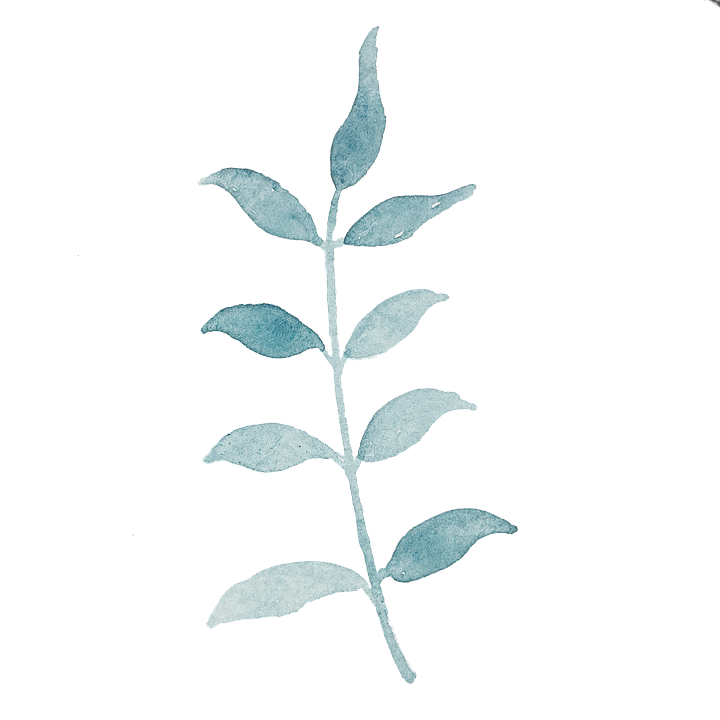 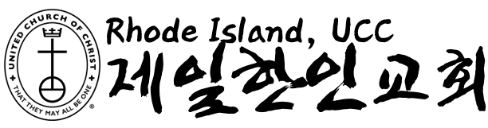 주님과 함께 매일 기뻐하는 삶, 기적의 14일 감사노트를 시작합니다. 감사에 대한 흔한 오해 3가지감사할 일이 있어야 감사할 수 있다 X감사는 주어지는 것이 아니라 스스로 찾는 것이다. O 내 삶에서 아직은 감사할 일이 별로 없다.  X지금까지 겪은 모든 것에서 감사할 일을 찾을 수 있다. O감사하는 마음은 추상적인 것이다. X감사할 일에 대해 언어로 표현하는 것이 좋다. O일상의 감사 연습을 시작하기 위한 체크리스트살아오면서 고마운 사람들 떠올리기. 살아오면서 나를 지지해주고 격려해 준 사람 떠올리기. 살아오면서 가장 기쁘고 충만했던 사건 떠올리기. 당시엔 힘들었지만 오늘의 나를 발전하게 해준 사건 떠올리기 오늘 하루 눈떠서 잠들기 전까지 의식주 생활을 가능하게 해준 물건과 사람을 5가지 이상 떠올려 봅시다. 하루 세 줄, 감사 노트를 쓰는 방법작고 소소한 것부터 감사하자. 일상에서 매일 반복되는 것들이 감사할 것들이다.가장 가까이 있는 사람에게 감사하자. 아내와 가족 그리고 친구, 동료 등 함께 있는 것 자체로 감사하다.
혼자서는 힘들다. 함께 감사해보자. 부부, 가정 그리고 동료, 교우 등 감사파트너를 만들어 보자.시간과 장소를 정해서 감사해보자.
감사를 전하자. 내가 감사를 통해 변화를 느꼈다면 이젠 그 것을 나누자.
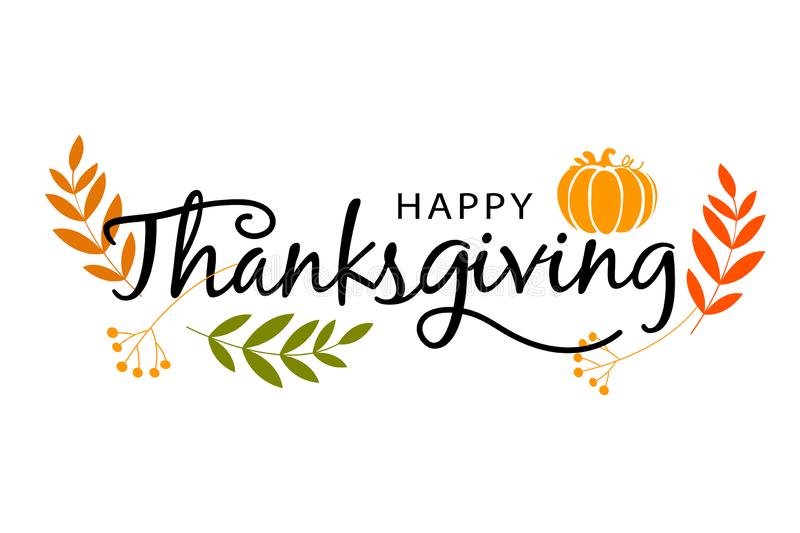              하느님을 경외하는 가장 바른 길, 감사입니다. 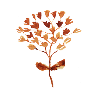 감사  1일차 					11/6 Sunday나의 힘이 되어주신 주님께 감사합니다. 감사 노트를 시작함으로 하느님을 전적으로 의지할 수 있음에 감사합니다. 아무 것도 염려하지 말고 오직 모든 일에 기도와 간구로, 너희 구할 것을 감사함으로 하나님께 아뢰라 | 빌립보서 4:6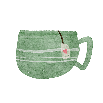 감사하는 인생마다 찬란하게 하시는 하느님의 은혜를 오늘도 경험하세요.              하느님을 경외하는 가장 바른 길, 감사입니다. 감사  2일차 					11/7 Monday기도가 달라지고 있음에 감사합니다. 주를 높이고, 찬양하고, 감사하는 입술로 주와 대화할 수 있음에 감사합니다. 항상 기뻐하라 쉬지 말고 기도하라 범사에 감사하라 이는 그리스도 예수 안에서 너희를 향하신 하나님의 뜻이니라| 데살로니가전서 5:16~18감사하는 인생마다 찬란하게 하시는 하느님의 은혜를 오늘도 경험하세요.              하느님을 경외하는 가장 바른 길, 감사입니다. 감사  3일차 					11/8 Tuesday사소한 감사도 발견할 수 있음에 감사합니다. 모든 일은 주께서 정성껏 예비하신 일인데, 이제라도 볼 수 있음에 감사합니다. 사람이 하느님에게 바칠 제물은 감사하는 마음이요, 사람이 지킬 것은 지존하신 분에게 서원한 것을 갚는 일이다.| 시편 50:14감사하는 인생마다 찬란하게 하시는 하느님의 은혜를 오늘도 경험하세요.              하느님을 경외하는 가장 바른 길, 감사입니다. 감사  4일차 					11/9 Wednesday마음이 너그러워짐에 감사드립니다. 하느님께 제물로 드릴 마음이 어린 양처럼 순결하게 변화됨에 감사합니다. 감사하는 마음을 제물로 바치는 자, 나를 높이 받드는 자이니, 올바르게 사는 자에게 내가 하느님의 구원을 보여주리라.| 시편 50:23감사하는 인생마다 찬란하게 하시는 하느님의 은혜를 오늘도 경험하세요.              하느님을 경외하는 가장 바른 길, 감사입니다. 감사  5일차 					11/10 Thursday깨어 있게 하심에 감사드립니다. 종일 감사거리를 찾는 중에 기도하게 하시고, 이전에 미처 발견치 못했던 은혜를 붙들고 감격하게 하시니 감사합니다.  기도를 항상 힘쓰고 기도에 감사함으로 깨어 있으라| 골로새서 4:2감사하는 인생마다 찬란하게 하시는 하느님의 은혜를 오늘도 경험하세요.              하느님을 경외하는 가장 바른 길, 감사입니다. 감사  6일차 					11/11 Friday생활의 즐거움을 깨닫게 하심에 감사드립니다. 감각적 즐거움이 아니라, 하늘의 별처럼 은총을 쏟아내 주신 주님을 찬양하는 즐거움으로 감사합니다.   우리가 감사함으로 그 앞에 나아가며 시로 그를 향하여 즐거이 부르자 | 시편 95:2감사하는 인생마다 찬란하게 하시는 하느님의 은혜를 오늘도 경험하세요.              하느님을 경외하는 가장 바른 길, 감사입니다. 감사  7일차 					11/12 Saturday모든 것이 주님의 것임을 알게 하심에 감사드립니다. 하느님의 부르심에 응답하는 기쁨으로 살게 하시니 감사합니다.    여호와께 감사하라 그는 선하시며 그 인자하심이 영원함이로다| 역대상 16:34감사하는 인생마다 찬란하게 하시는 하느님의 은혜를 오늘도 경험하세요.              하느님을 경외하는 가장 바른 길, 감사입니다. 감사  8일차 					11/13 Sunday찬양 할 수 있음에 감사합니다. 거친 세파와 온갖 어려움 가운데서도 나만 홀로 여기 있지 아니하고, 오직 주님께서 함께 하심에 찬양이 터져 나올 수 있음에 감사합니다. 감사함으로 그 문에 들어가며 찬송함으로 그 궁정에 들어가서 그에게 감사하며 그 이름을 송축할찌어다| 시편 100:4감사하는 인생마다 찬란하게 하시는 하느님의 은혜를 오늘도 경험하세요.              하느님을 경외하는 가장 바른 길, 감사입니다. 감사  9일차 					11/14 Monday모든 것이 주님의 것임을 알게 하심에 감사드립니다. 하느님의 부르심에 응답하는 기쁨으로 살게 하시니 감사합니다.    하나님께서 지으신 모든 것이 선하매 감사함으로 받으면 버릴 것이 없나니 | 디모데전서 4:4감사하는 인생마다 찬란하게 하시는 하느님의 은혜를 오늘도 경험하세요.              하느님을 경외하는 가장 바른 길, 감사입니다. 감사  10일차 				11/15 Tuesday은혜의 눈으로 세상을 바라보게 하시니 감사합니다. 우리가 말로 표현할 수 없는, 한 번도 경험한 적 없는 은혜에 감사합니다.     말할 수 없는 그의 은사로 말미암아 하나님께 감사하노라
| 고린도후서 9:15감사하는 인생마다 찬란하게 하시는 하느님의 은혜를 오늘도 경험하세요.              하느님을 경외하는 가장 바른 길, 감사입니다. 감사  11일차 				           11/16 Wednesday감사가 생활이 되게 하시니 감사합니다.  감사로 예배할 수 있음에 감사드립니다.      만일 내가 감사함으로 참여하면 어찌하여 내가 감사하는 것에 대하여 비방을 받으리요  | 고린도전서 10:30감사하는 인생마다 찬란하게 하시는 하느님의 은혜를 오늘도 경험하세요.              하느님을 경외하는 가장 바른 길, 감사입니다. 감사  12일차 				   11/17 Thursday일용할 양식을 주심에 감사드립니다. 빈 손으로 왔지만 가족들까지 함께 나누어 먹을만큼 풍족하게 복 내려 주심에 감사합니다.       모든 육체에게 먹을 것을 주신 이에게 감사하라 그 인자하심이 영원함이로다  | 시편 136:25감사하는 인생마다 찬란하게 하시는 하느님의 은혜를 오늘도 경험하세요.              하느님을 경외하는 가장 바른 길, 감사입니다. 감사  13일차 				   11/18 Friday하루 종일 감사할 수 있음에 감사합니다. 아침에 눈을 떠서 하느님의 창조세계를 경험하고, 밤에 쉴 수 있음에 감사합니다.        아침과 저녁마다 서서 여호와께 감사하고 찬송하며 
 | 역대상 23:30감사하는 인생마다 찬란하게 하시는 하느님의 은혜를 오늘도 경험하세요.              하느님을 경외하는 가장 바른 길, 감사입니다. 감사  14일차 				   11/19 Saturday감사하는 사람이 되게 하심에 감사합니다. 여전히 연약하여 불평이 남아 있지만, 하느님의 부르심대로 살아가도록 애쓰는 존재가 되게 하심에 감사합니다.        그리스도의 평강이 너희 마음을 주장하게 하라 너희는 평강을 위하여 한 몸으로 부르심을 받았나니 너희는 또한 감사하는 자가 되라  | 골로새서 3:15감사하는 인생마다 찬란하게 하시는 하느님의 은혜를 오늘도 경험하세요. 하루의 첫 시간을 감사로 시작할 수 있어서 감사!